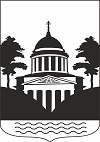 Российская ФедерацияНовгородская область Администрация Любытинского муниципального районаП О С Т А Н О В Л Е Н И Еот 13.02.2024 № 146  р.п. ЛюбытиноОб установлении публичного сервитута	Руководствуясь статьей 23, пунктом 1 статьи 39.37, пунктом 4 статьи 39.38, статьей 39.39, пунктом 1 статьи 39.43, статьей 39.45, статьей 39.50 Земельного кодекса Российской Федерации, приказом Росреестра от 19.04.2022 № П/0150 «Об утверждении требований к форме ходатайства об установлении публичного сервитута, содержанию обоснования необходимости установления публичного сервитута», рассмотрев ходатайство от 21.12.2023 Публичного акционерного общества «Россети Северо-Запад» ИНН: 7802312751, ОГРН: 1047855175785, публикации на официальном сайте Администрации Любытинского муниципального района от 25.01.2024 и в бюллетене «Официальный вестник» №1 от 25.01.2024, схемы расположения границ публичного сервитута на кадастровом плане территории, и ввиду отсутствия заявлений иных лиц, являющихся правообладателями земельных участков об учете их прав (обременений прав), Администрация Любытинского муниципального района ПОСТАНОВЛЯЕТ:1. На основании пункта 1 статьи 39.43 Земельного кодекса РФ, установить публичный сервитут в отношении Публичного акционерного общества «Россети Северо-Запад» ИНН: 7802312751, ОГРН: 1047855175785, в целях эксплуатации объекта электросетевого хозяйства ВЛИ-0,4 кВ от опоры №6 ВЛ-0,4 кВ КТП-10/0,4кВ "Разгон", согласно сведениям о границах публичного сервитута в отношении земель, государственная собственность на которые не разграничена в кадастровом квартале 53:07:0111901, расположенных по адресу: Российская Федерация, Новгородская область, Любытинский муниципальный район, Любытинское сельское поселение, д. Разгон.Площадь испрашиваемого публичного сервитута: 363 кв. м. 2. Срок публичного сервитута - 49 (сорок девять) лет.3. Порядок установления зон с особыми условиями использования территорий и содержание ограничений прав на земельные участки в границах таких зон установлен постановлением Правительства Российской Федерации от 24.02.2009 №160 «О порядке установления охранных зон объектов электросетевого хозяйства и особых условий использования земельных участков, расположенных в границах таких зон».4. График проведения работ при осуществлении деятельности по эксплуатации объектов электросетевого хозяйства, для обеспечения которой устанавливается публичный сервитут в отношении земель, указанных в пункте 1 постановления: завершить работы не позднее окончания срока публичного сервитута, установленного пунктом 2 постановления.5. Обладатель публичного сервитута обязан привести земельные участки в состояние, пригодное для их использования в соответствии с разрешенным использованием, в срок не позднее чем три месяца после завершения эксплуатации инженерного сооружения, для эксплуатации которого был установлен публичный сервитут. 6. Утвердить границы публичного сервитута в соответствии с прилагаемым описанием местоположения границ публичного сервитута (приложение №1).7. Публичный сервитут считается установленным со дня внесения сведений о нем в Единый государственный реестр недвижимости.8. Плата за публичный сервитут в отношении земельного участка, находящегося в государственной или муниципальной собственности и не обремененного правами третьих лиц, устанавливается в размере 0,01 процента кадастровой стоимости такого земельного участка за каждый год использования этого земельного участка в соответствии с пунктом 4 статьи 39.46 Земельного кодекса Российской Федерации. При этом плата за публичный сервитут, установленный на три года и более, не может быть менее чем 0,1 процента кадастровой стоимости земельного участка, обремененного сервитутом, за весь срок сервитута.8.1. Утвердить расчет платы за установленный публичный сервитут, указанный в пункте 1 настоящего постановления (приложение №2).8.2. Плата за публичный сервитут подлежит перечислению единовременным платежом не позднее шести месяцев со дня принятия настоящего постановления.9. Обладатель публичного сервитута вправе приступить к осуществлению публичного сервитута после внесения платы за публичный сервитут в соответствии с решением об установлении публичного сервитута.   10. Опубликовать настоящее постановление в бюллетене «Официальный вестник» и разместить в информационно-коммуникационной сети «Интернет». Главамуниципального района                                  А.А.Устинов                                       Приложение №1                                          к постановлению Администрации                                            Любытинского муниципального района                                         от 13.02.2024 № 146ОПИСАНИЕ МЕСТОПОЛОЖЕНИЯ ГРАНИЦ Публичный сервитут объекта электросетевого хозяйства: ВЛИ-0,4 кВ от опоры №6 ВЛ-0,4 кВ КТП-10/0,4кВ "Разгон"(наименование объекта, местоположение границ которого описано (далее - объект)) 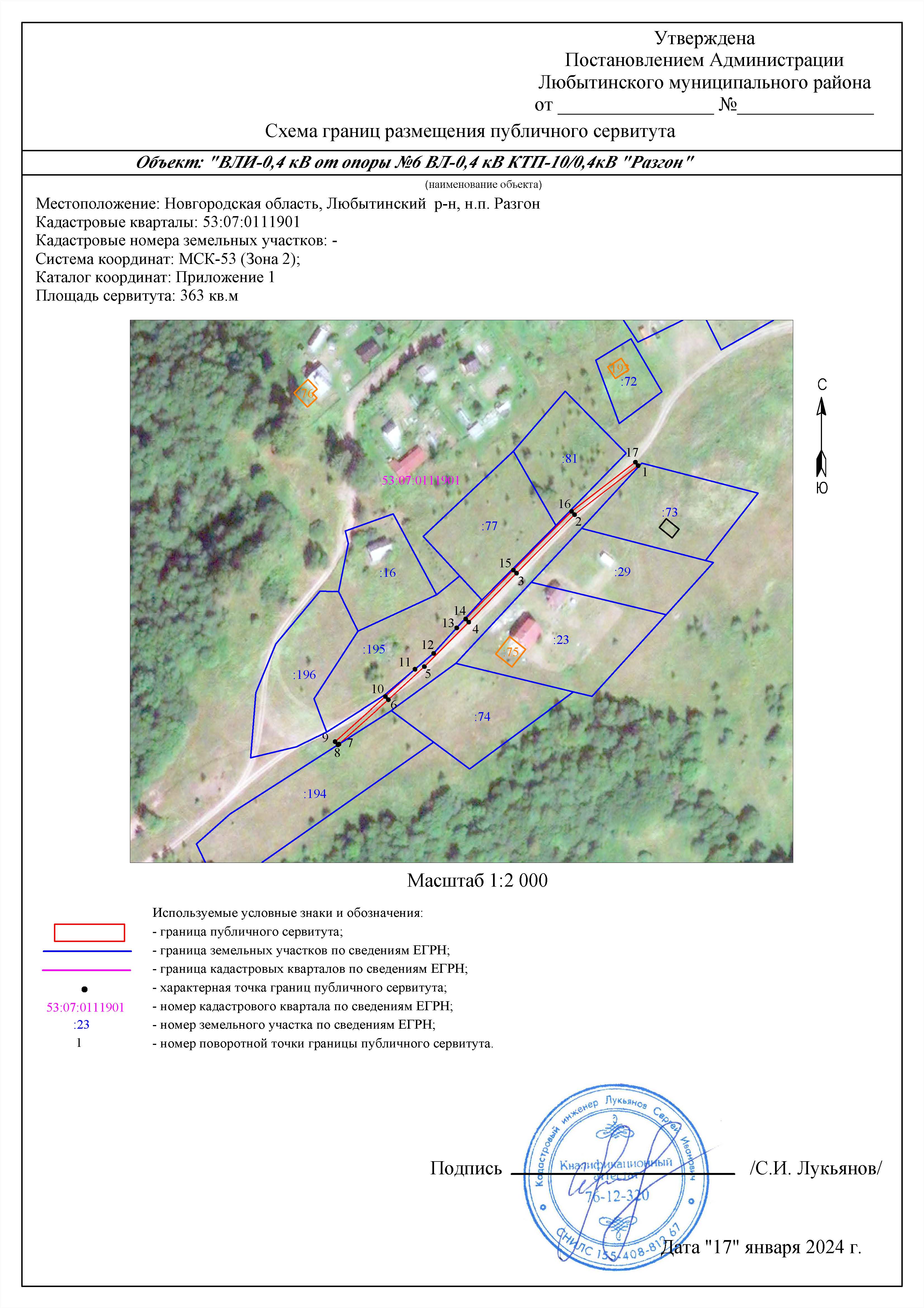                                  Приложение № 2                                         к постановлению Администрации                                         Любытинского муниципального района                                 от 13.02.2024 № 146Расчет и внесение платы за установленный публичный сервитут в отношении земель, государственная собственность на которые не разграниченаРазмер платы за публичный сервитут в отношении земель в КК 53:07:0111901, предоставленного в целях эксплуатации объекта электросетевого хозяйства ВЛИ-0,4 кВ от опоры №6 ВЛ-0,4 кВ КТП-10/0,4кВ "Разгон" определяется в соответствии со ст. 39.46 Земельного кодекса РФ, Постановлением Министерства строительства, архитектуры и имущественных отношений Новгородской области от 23.11.2022 № 22 "Об утверждении результатов определения кадастровой стоимости земельных участков в составе земель сельскохозяйственного назначения, земель населенных пунктов, земель промышленности, энергетики, транспорта, связи, радиовещания, телевидения, информатики, для обеспечения космической деятельности, обороны, безопасности и иного специального назначения, земель особо охраняемых территорий и объектов, земель водного фонда, земель лесного фонда, земель запаса, земельных участков, категория которых не установлена, расположенных на территории Новгородской области, и среднего уровня кадастровой стоимости земель сельскохозяйственного назначения, земель населенных пунктов, земель промышленности, энергетики, транспорта, связи, радиовещания, телевидения, информатики, для обеспечения космической деятельности, обороны, безопасности и иного специального назначения, земель особо охраняемых территорий и объектов, земель водного фонда, земель лесного фонда, земель запаса, земельных участков, категория которых не установлена, по муниципальным районам (муниципальным округам, городскому округу) Новгородской области".РП = СУКС х S х 0,01% х Т где:РП – размер платы за публичный сервитут (руб.);СУКС – средний уровень кадастровой стоимости одного квадратного метра земли по Любытинскому муниципальному району, утвержденный в соответствии со статьей 66 Земельного кодекса Российской Федерации (руб.);S – площадь земель (кв. м);Т – установленный срок публичного сервитута.СУКС в КК 53:07:0111901 - 148,91 руб./кв.м. категория земель - земли населенных пунктов. Размер платы за весь срок сервитута – 264,87 руб. (двести шестьдесят четыре рубля 87 копеек)Плата за публичный сервитут вносится по следующим реквизитам:УФК по Новгородской области (Администрация Любытинскогомуниципального района, л/с 04503007160)174760 Новгородская область, п.Любытино, ул.Советов, д.29ИНН 5306000656 / КПП 530601001Отделение Новгород Банка России //УФК по Новгородской области г.Великий Новгородр/сч 03100643000000015000к/сч 40102810145370000042БИК 014959900ОКТМО 49616428л/с 04503007160КБК 70311105313050000120 Плата за публичный сервитутСистема координат МСК-53, зона 2Система координат МСК-53, зона 2Система координат МСК-53, зона 2Система координат МСК-53, зона 2Метод определения координат характерных точек границ - аналитическийМетод определения координат характерных точек границ - аналитическийМетод определения координат характерных точек границ - аналитическийМетод определения координат характерных точек границ - аналитическийМетод определения координат характерных точек границ - аналитическийМетод определения координат характерных точек границ - аналитическийМетод определения координат характерных точек границ - аналитическийМетод определения координат характерных точек границ - аналитическийПлощадь публичного сервитута 363 кв. м.Площадь публичного сервитута 363 кв. м.Площадь публичного сервитута 363 кв. м.Площадь публичного сервитута 363 кв. м.Обозначение характерных точек границыКоординаты, мКоординаты, мСредняя квадратическая погрешность определения координат характерных точек границОбозначение характерных точек границыX, мY, мСредняя квадратическая погрешность определения координат характерных точек границ1609 329,202 297 364,550,12609 306,972 297 335,680,13609 280,402 297 309,310,14609 258,182 297 287,610,15609 237,962 297 267,420,16609 222,972 297 251,080,17609 202,912 297 228,620,18609 202,622 297 228,180,19609 204,052 297 226,900,110609 224,462 297 249,740,111609 236,812 297 263,200,112609 243,992 297 271,680,113609 255,542 297 282,150,114609 259,592 297 286,190,115609 281,802 297 307,880,116609 308,472 297 334,360,117609 330,782 297 363,330,11609 329,202 297 364,550,1Кадастровый номер кварталаПлощадь земель,обремененныхсервитутом,(кв. м)Средний уровенькадастровой стоимости земель по категории, руб./кв. м Процент от кадастровой стоимости земель,(%) Срок публичного сервитута  (лет) Размер платы за весь срок публичного сервитута (руб.) (гр.2×гр.3×гр.4×гр.5) 1 2345653:07:0111901363148,91 0,01 49264,87 ИТОГО: 264,87 